Prot.n. 5651 A/01	                     Cetraro, 8 novembre 2017Al personale docenteLoro sediAll’AlboIL DIRIGENTE SCOLASTICOINDICE un bando interno per il conferimento del suddetto incarico ad un docente con contratto a tempo indeterminato, in servizio presso l’Istituto Comprensivo di Cetraro. Il team per l’innovazione tecnologica supporterà l'animatore digitale e accompagnerà adeguatamente l’innovazione didattica nella scuola con il compito di favorire il processo di digitalizzazione nelle scuole, nonché quello di diffondere politiche legate all'innovazione didattica attraverso azioni di accompagnamento e di sostegno al Piano nazionale per la scuola digitale sul territorio, nonché attraverso la creazione di gruppi di lavoro e il coinvolgimento di tutto il personale della scuola.  L’animatore digitale e il team per l’innovazione tecnologica dovranno essere promotori, nell’ambito della propria istituzione scolastica o in raccordo con altre scuole, delle seguenti azioni:ambienti di apprendimento per la didattica digitale integrata; realizzazione/ampliamento di rete, connettività, accessi; laboratori per la creatività e l’imprenditorialità; biblioteche scolastiche come ambienti mediali; coordinamento con le figure di sistema e con gli operatori tecnici; ammodernamento del sito internet della scuola, anche attraverso l’inserimento in evidenza delle priorità del PNSD; registri elettronici e archivi cloud; acquisti e fundraising; sicurezza dei dati e privacy; sperimentazione di nuove soluzioni digitali hardware e software; orientamento per le carriere digitali; promozione di corsi su economia digitale; cittadinanza digitale; educazione ai media e ai social network; e-Safety; qualità dell’informazione, copyright e privacy; azioni per colmare il divario digitale femminile; costruzione di curricola digitali e per il digitale; sviluppo del pensiero computazionale; introduzione al coding; coding unplugged; robotica educativa; aggiornare il curricolo di tecnologia; coding; making, creatività e manualità; risorse educative aperte (OER) e costruzione di contenuti digitali; collaborazione e comunicazione in rete: dalle piattaforme digitali scolastiche alle comunità virtuali di pratica e di ricerca; ricerca, selezione, organizzazione di informazioni; coordinamento delle iniziative digitali per l’inclusione; alternanza scuola lavoro per l’impresa digitale; scenari e processi didattici per l’integrazione del mobile, gli ambienti digitali e l’uso di dispositivi individuali a scuola (BYOD); sperimentazione e diffusione di metodologie e processi di didattica attiva e collaborativa modelli di assistenza tecnica; modelli di lavoro in team e di coinvolgimento della comunità (famiglie, associazioni, ecc.) creazione di reti e consorzi sul territorio, a livello nazionale e internazionale; partecipazione a bandi nazionali, europei ed internazionali; documentazione e gallery del pnsd; realizzazione di programmi formativi sul digitale a favore di studenti, docenti, famiglie, comunità; utilizzo dati (anche invalsi, valutazione, costruzione di questionari) e rendicontazione sociale (monitoraggi). Il team per l’innovazione digitale e l’animatore digitale dovranno essere promotori nell’ambito della propria istituzione scolastica o in raccordo con altre scuole delle seguenti azioni: 1) FORMAZIONE INTERNA: stimolare la formazione interna alla scuola negli ambiti del PNSD, attraverso l’organizzazione di laboratori formativi (senza essere necessariamente formatori), favorendo l’animazione e la partecipazione di tutta la comunità scolastica alle attività formative, come ad esempio quelle organizzate attraverso gli snodi formativi; 2) COINVOLGIMENTO DELLA COMUNITÀ SCOLASTICA: favorire la partecipazione e stimolare il protagonismo degli studenti nell’organizzazione di workshop e altre attività, anche strutturate, sui temi del PNSD, anche attraverso momenti formativi aperti alle famiglie e ad altri attori del territorio, per la realizzazione di una cultura digitale condivisa; 3) CREAZIONE DI SOLUZIONI INNOVATIVE: individuare soluzioni metodologiche e tecnologiche sostenibili da diffondere all’interno degli ambienti della scuola (es.uso di particolari strumenti per la didattica di cui la scuola si è dotata; la pratica di una metodologia comune; informazione su innovazioni esistenti in altre scuole; un laboratorio di coding per tutti gli studenti), coerenti con l’analisi dei fabbisogni della scuola stessa, anche in sinergia con attività di assistenza tecnica condotta da altre figure. Atteso il ruolo dell’animatore e del team per l’innovazione tecnologica, questi saranno destinatari di un percorso formativo ad hoc su tutti gli ambiti e le azioni del PNSD inteso a sviluppare le competenze e le capacità dell’animatore digitale e del team per l’innovazione tecnologica nei loro compiti principali (organizzazione della formazione interna, delle attività dirette a coinvolgere la comunità scolastica intera e individuazione di soluzioni innovative metodologiche e tecnologiche sostenibili da diffondere all’interno degli ambienti della scuola). Il suo profilo (cfr. azione #25 del PNSD) è rivolto a: Atteso il ruolo dell’animatore e del team per l’innovazione tecnologica, questi saranno destinatari di un percorso formativo ad hoc su tutti gli ambiti e le azioni del PNSD inteso a sviluppare le competenze e le capacità dell’animatore digitale e del team per l’innovazione tecnologica nei loro compiti principali (organizzazione della formazione interna, delle attività dirette a coinvolgere la comunità scolastica intera e individuazione di soluzioni innovative metodologiche e tecnologiche sostenibili da diffondere all’interno degli ambienti della scuola). I docenti con contratto a tempo indeterminato, interessati all’incarico e in possesso dei requisiti devono  presentare la propria candidatura, presso gli uffici di segreteria, entro e non oltre sabato 18 novembre 2017 (non fa fede il timbro postale).VALUTAZIONE DELLE DOMANDELa selezione sarà effettuata in esito alla valutazione comparativa dei titoli culturali e professionali posseduti sulla base della seguente griglia di valutazione Trattamento dati personali Informativa ai sensi dell'articolo 13 del del D.Lgs. 30 giugno 2003, n. 196 (Codice in materia di protezione dei dati personali). I dati personali raccolti saranno trattati, con e senza l'ausilio di strumenti elettronici, per le attività istituzionali relative al presente procedimento e agli eventuali procedimenti amministrativi e giurisdizionali conseguenti (compresi quelli previsti dalla L. 241/90 sul diritto di accesso alla documentazione amministrativa anche da parte di altri partecipanti) in modo da garantirne la sicurezza e la riservatezza e comunque nel rispetto della normativa vigente. I dati giudiziari, raccolti ai sensi del D.P.R. 445/2000, saranno trattati in conformità al D. Lgs. 196/2003. In relazione ai suddetti dati l'interessato può esercitare i diritti previsti dall'art.7 del citato D.Lgs.. 196/2003.Il Titolare del trattamento dei dati è il Dirigente scolasticoIl presente avviso viene reso pubblico mediante affissione all’albo dell’istituto.                                                                                         Al Dirigente scolastico dell’I.C. di CetraroIl/La sottoscritto/a ______________________________________    ________________________________                                                                                           (cognome)                                                                                                    (nome)docente di _______________________________________________ presso questa istituzione scolastica,CHIEDE l’assegnazione dell’incarico di componente del team per l’innovazione digitale.Dichiara, sotto la propria responsabilità, ai sensi del DPR 28 dicembre 2000, n. 445, così come modificato ed integrato dall’art. 15 della legge 16 gennaio 2003, di essere in possesso dei titoli e delle esperienze, di seguito riportati, impegnandosi a fornire copia della relativa documentazione se richiesta dal Dirigente scolastico.__________________________                                                                                                                                        Firma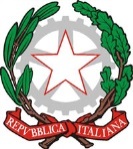 Ambito Territoriale CAL0000004ISTITUTO COMPRENSIVO CETRARO Scuola dell’Infanzia, Primaria e Secondaria di I grado ad Indirizzo MusicaleVia Donato Faini - 87022 - CETRARO (CS) –  e Fax (0982) 91081- 91294C. F. 86001890788 - C. M. CSIC872004 -  codice univoco ufficio UFV13L e-mail: csic872004@istruzione.it- PEC: csic872004@pec.istruzione.itSito web: www.iccetraro.gov.it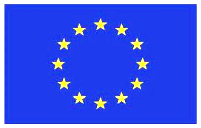 Oggetto:bando interno per sostituzione di n. 1 docente membro del team per l’innovazione digitaleVISTAla legge 18 dicembre 1997, n. 440, recante istituzione del Fondo per l'arricchimento e l'ampliamento dell'offerta formativa e per gli interventi perequativi;VISTAla legge 13 luglio 2015, n. 107  recante riforma del sistema di istruzione e formazione e delega per il riordino delle disposizioni legislative vigenti e, in particolare, l'articolo 1, comma 56, che prevede che il Ministero dell'istruzione, dell'università e della ricerca, al fine di sviluppare e migliorare le competenze digitali degli studenti e di rendere la tecnologia digitale uno strumento didattico di costruzione delle competenze in generale, adotta il Piano nazionale per la scuola digitale;VISTO altresì, l'articolo 1, comma 58, lettera d), della citata legge n. 107 del 2015 che individua, tra gli obiettivi che il Piano nazionale per la scuola digitale deve perseguire anche la formazione dei docenti per l’innovazione didattica e sviluppo della cultura digitale per l’insegnamento, l’apprendimento e la formazione delle competenze lavorative, cognitive e sociali degli studenti;VISTOinoltre, l'articolo 1, comma 59, della citata legge n. 107 del 2015, che prevede che le istituzioni scolastiche possono individuare i docenti ai quali affidare il coordinamento delle attività relative al Piano nazionale per la scuola digitale;VISTOl’art. 6 del DM 7 ottobre 2014, n. 762;VISTAla nota del MIUR prot. n. 0017791 del 19 novembre 2015;VISTAla C.M. 3 marzo2016, prot. n. 4604;VISTAla nota MIUR del 6 novembre 2017, prot. n. 36893;GRIGLIA DI VALUTAZIONE GRIGLIA DI VALUTAZIONE TITOLI CULTURALI E PROFESSIONALITITOLI CULTURALI E PROFESSIONALIPUNTEGGIOLaurea vecchio ordinamento o laurea quinquennalePunti  10Laurea con votazione superiore a 100/110Punti 12Laurea con lodePunti 14Docenza universitaria coerente con la tipologia di interventoPunti 4 per ogni annoPubblicazioni coerenti con la tipologia di intervento1 (per ogni pubbl. fino a un max di 5)Specializzazioni, corsi di perfezionamento post laurea, master, ecc., coerenti con la tipologia di intervento2 (per ogni titolo)Competenze informatiche certificate:  ECDL, EIPASS, CISCO, MICROSOFT  e titoli equipollenti (indicare numero,  tipologia, data di conseguimento e ente o istituzione che ha rilasciato il titolo)2 (per ogni titolo)Il Dirigente scolasticoGiuseppe Francesco Mantuanofirma autografa sostituita a mezzo stampaai sensi dell’art. 3, c. 2, D. Lgs. n. 39/1993Oggetto:candidatura per  attribuzione incarico a n. 1 docente per sostituzione componente del team per l’innovazione digitale  TitoliPuntiLaurea specialistica o vecchio ordinamento (indicare numero,  tipologia, data di conseguimento e ente o istituzione che ha rilasciato il titolo) ____________________________________________________________________________________________________________________________________________________________________________________________________________________________________________________________n.___10 Laurea con votazione superiore a 100/110voto___12Laurea con lodeVoto __14Docenza universitaria coerente con la tipologia di intervento orsi di Formazione e aggiornamento (indicare numero,  tipologia di corso attinente all’incarico, data di conseguimento e ente o istituzione che ha rilasciato il titolo)__________________________________________________________________________________________________________________________________________________________________________________________________________________________________________________________________________________________________________________________________________________________________________________________n.___4  per ogni annoPubblicazioni coerenti con la tipologia di interventon.____1 (per ogni pubbl. fino a un max di 5)Master o titoli di specializzazione universitaria (indicare numero,  tipologia, data di conseguimento e ente o istituzione che ha rilasciato il titolo) ___________________________________________________________________________________________________________________________________________________________________________________________________________________________________________________________________________________________________________________________n.___2 per ogni titolo Competenze informatiche certificate:  ECDL, EIPASS, CISCO, MICROSOFT  e titoli equipollenti (indicare numero,  tipologia, data di conseguimento e ente o istituzione che ha rilasciato il titolo)_________________________________________________________________________________________________________________________________________________________________________________________________________________________________________________________________________________________________________________n.___2 per ogni titolo